浙江农林大学2020年硕士研究生招生复试小组“钉钉群”二维码一、农业与食品科学学院二、林业与生物技术学院三、环境与资源学院四、工程学院五、风景园林与建筑学院、旅游与健康学院六、经济管理学院七、文法学院（外国语学院、茶文化学院）八、动物科技学院、动物医学院九、马克思主义学院十、艺术设计学院十一、信息工程学院十二、理学院复试小组名称农艺与种业复试小组（作物方向）农艺与种业复试小组（园艺方向）园艺学复试小组食品加工与安全复试小组食品科学与工程复试小组作物复试小组植物保护复试小组复试专业农艺与种业-作物方向农艺与种业-园艺方向园艺学食品加工与与安全食品科学与工程作物学资源利用与植物保护（植物保护方向）钉钉群二维码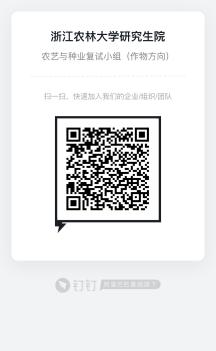 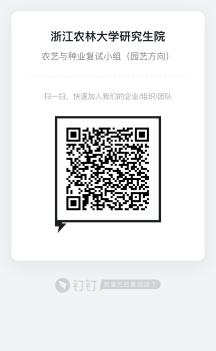 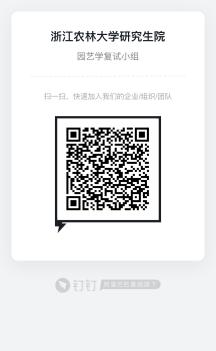 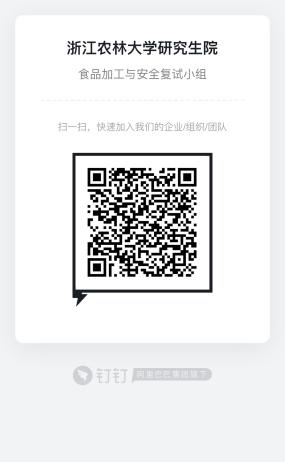 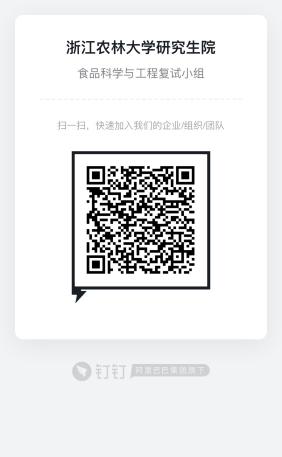 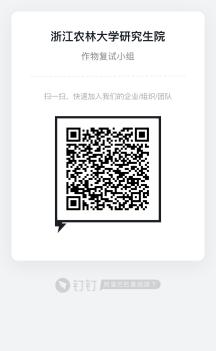 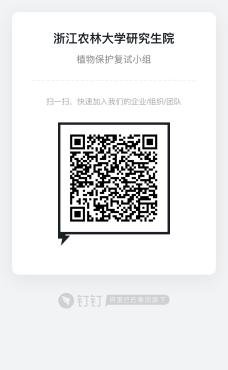 复试小组名称森培复试组遗传复试组森保复试组植物复试组生态复试组中药复试组复试专业森林培育、生物化学与分子生物学、林业（森林培育方向）遗传学、林木遗传育种、野生动植物保护与利用、林业（林木良种工程方向）森林保护学、微生物学、林业（森林保护方向）植物学、林业（植物资源利用方向）生态学、林业（林业生态工程方向）中药学钉钉群二维码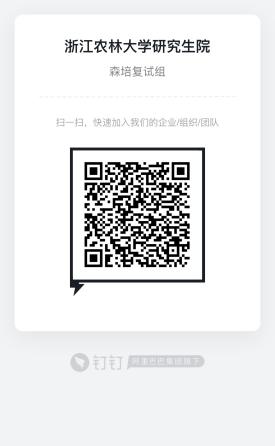 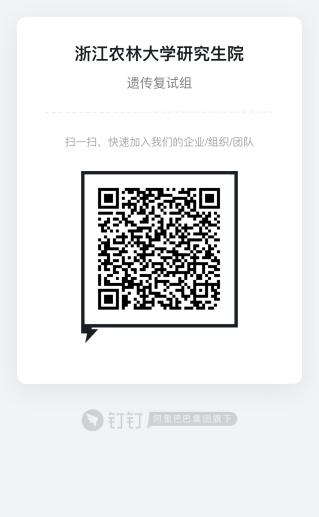 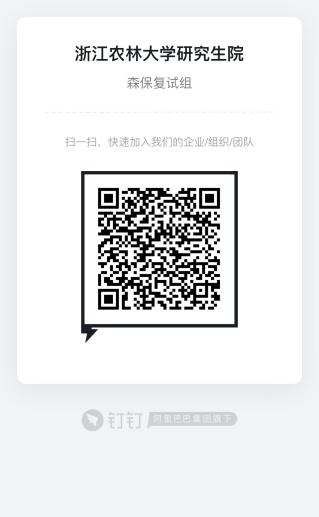 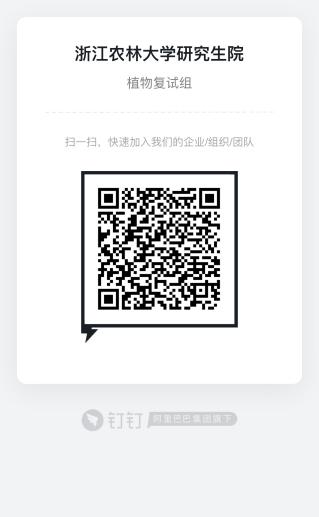 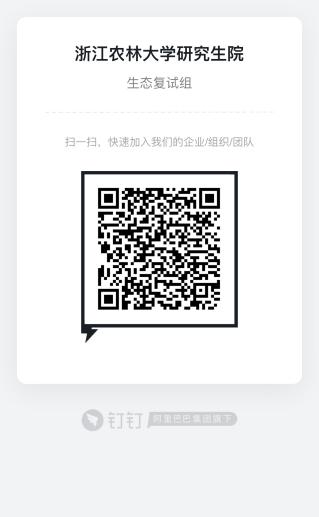 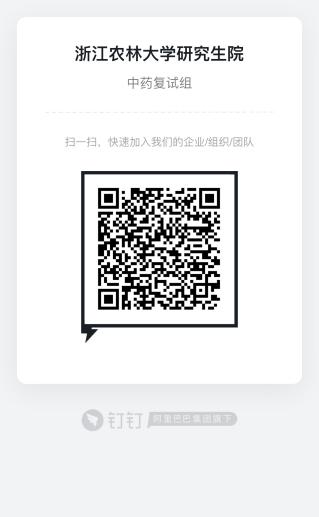 复试小组名称农业资源与环境复试组资源利用与植物保护复试组森林经理复试小组林业（智慧林业方向）复试组复试专业农业资源与环境资源利用与植物保护森林经理林业（智慧林业方向）钉钉群二维码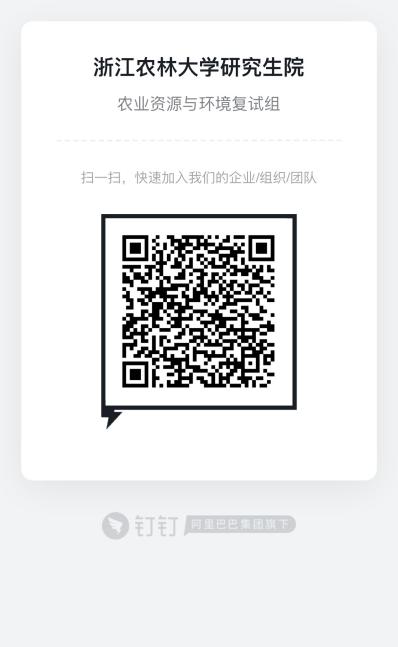 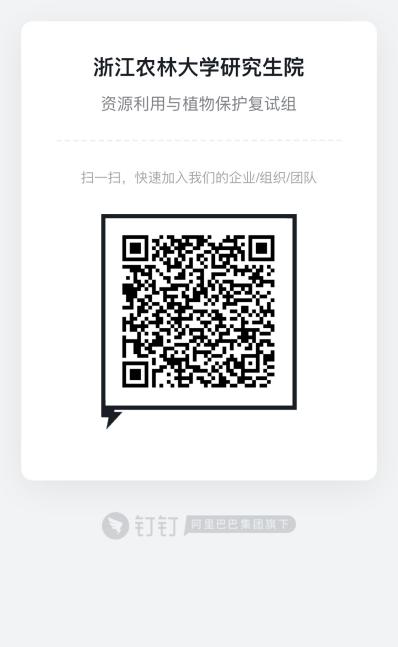 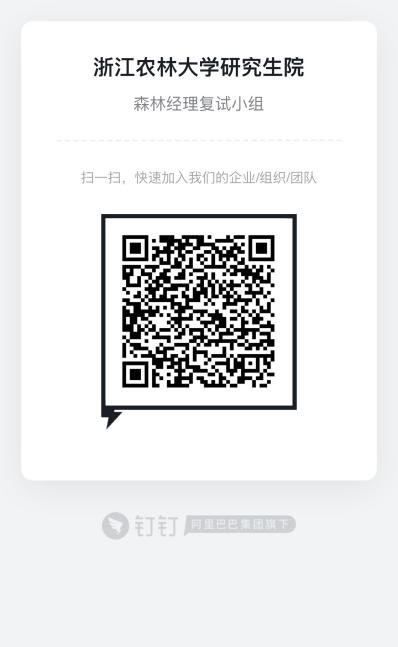 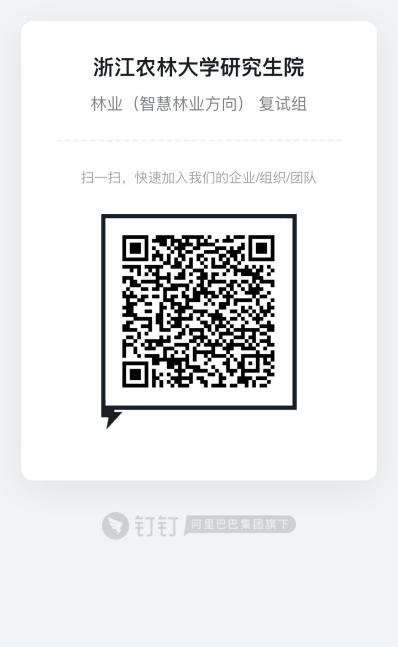 复试小组名称木材科学与技术复试组生物质能源与材料复试组家具设计与工程复试组机械+农业工程与信息技术复试组机械(工业设计与工程)复试组复试专业木材科学与技术、机械(新型材料与工程技术方向)生物质能源与材料、机械（生物质能源与利用技术方向）家具设计与工程机械（农林装备与信息化、数字化设计与制造技术、智能检测与控制技术方向）、农业工程与信息技术（农业机械化方向）机械(工业设计与工程方向）钉钉群二维码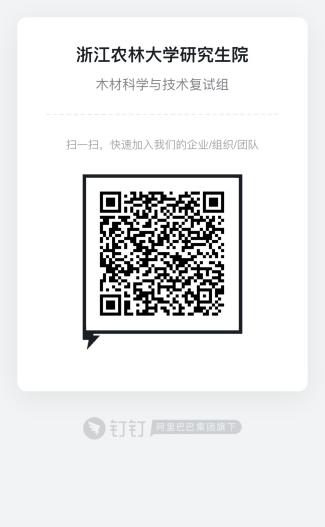 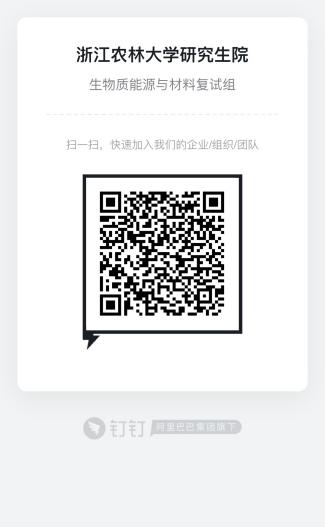 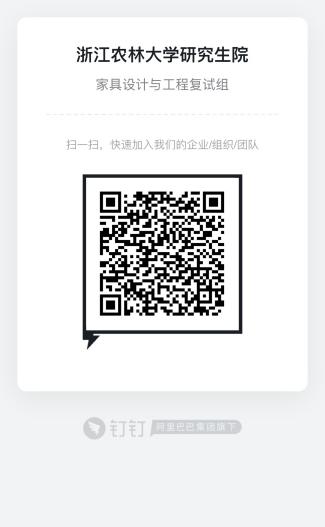 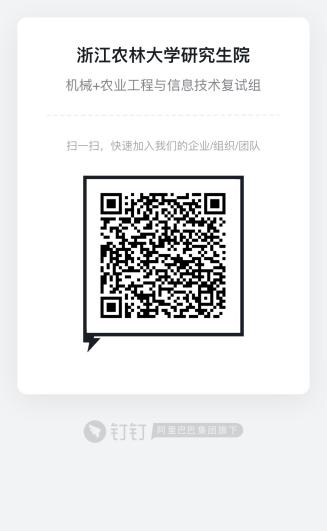 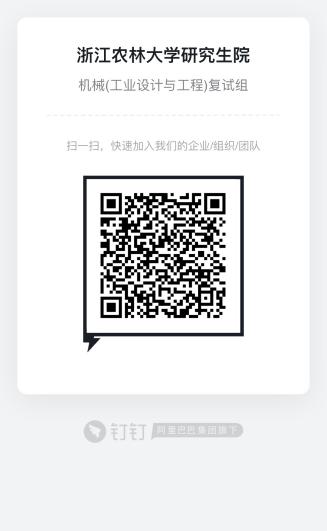 复试小组名称建筑学复试组城乡规划学复试组风景园林学（工学）复试组风景园林学（农学）复试组风景园林（专硕）复试组旅游管理复试组复试专业建筑学城乡规划学风景园林学（工学）风景园林学（农学）风景园林（专硕）旅游管理钉钉群二维码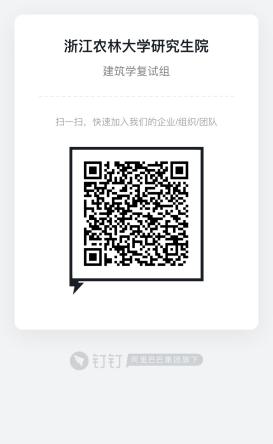 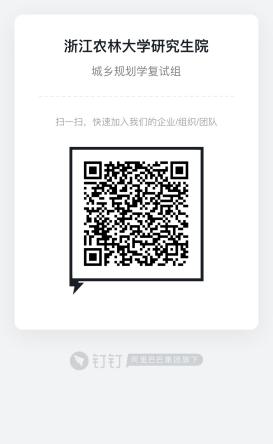 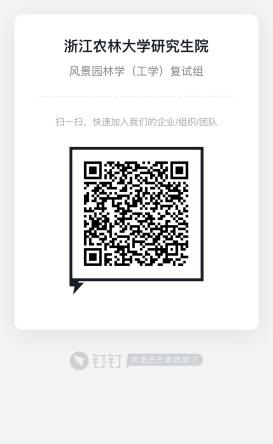 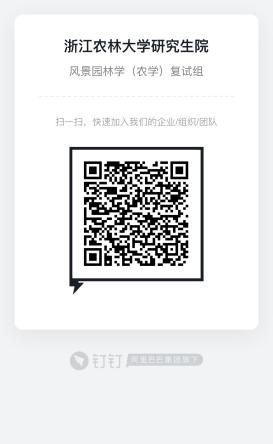 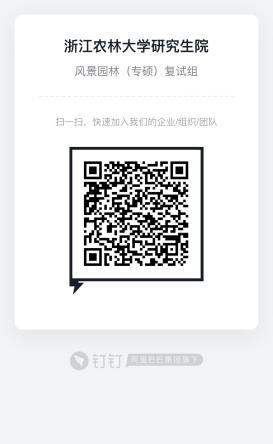 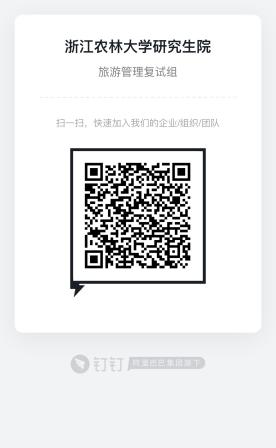 复试小组名称农林经济管理复试小组农业管理复试小组会计（MPAcc）复试小组复试专业农林经济管理农业管理会计钉钉群二维码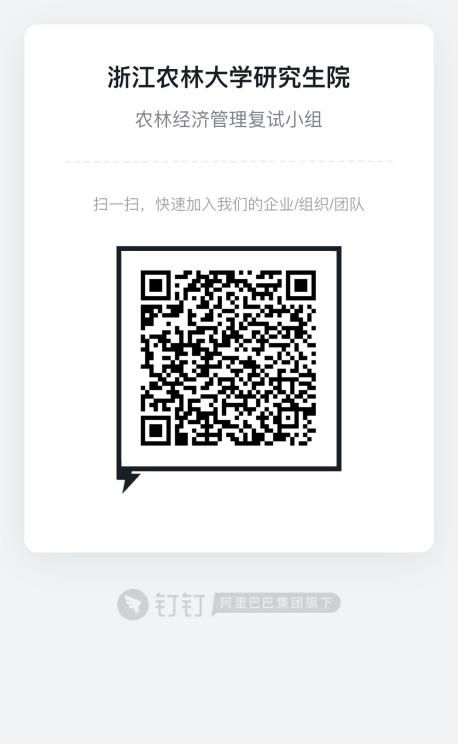 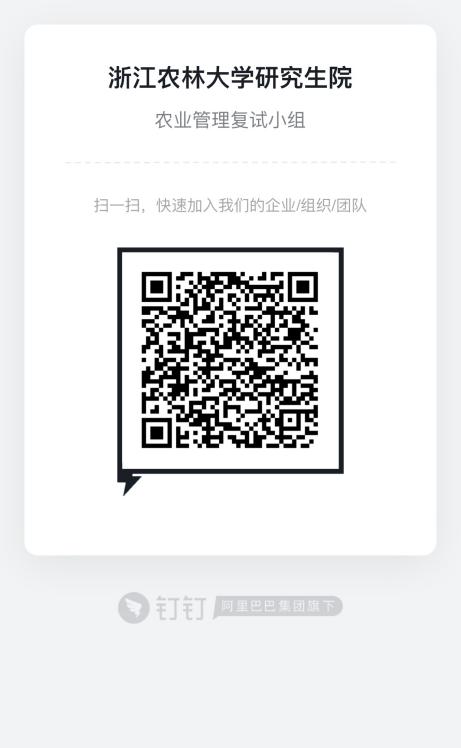 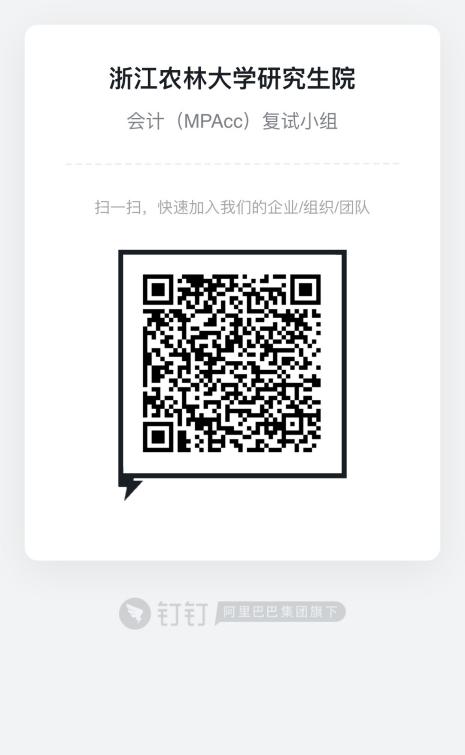 复试小组名称环境与资源法学复试小组法律硕士复试一组农村发展复试小组法律硕士复试二组复试专业环境与资源法学法律（法学）农村发展法律（非法学）钉钉群二维码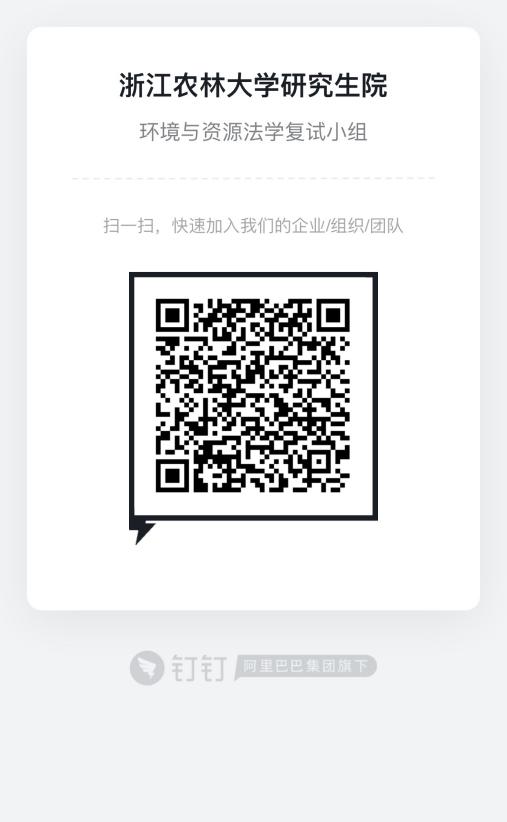 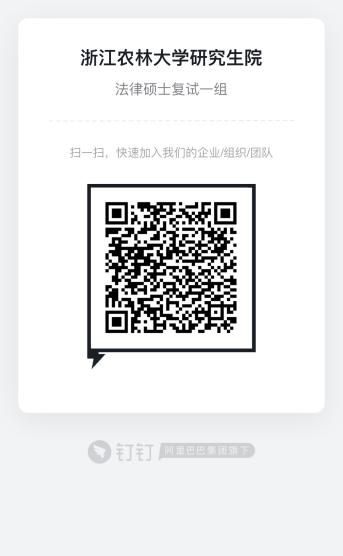 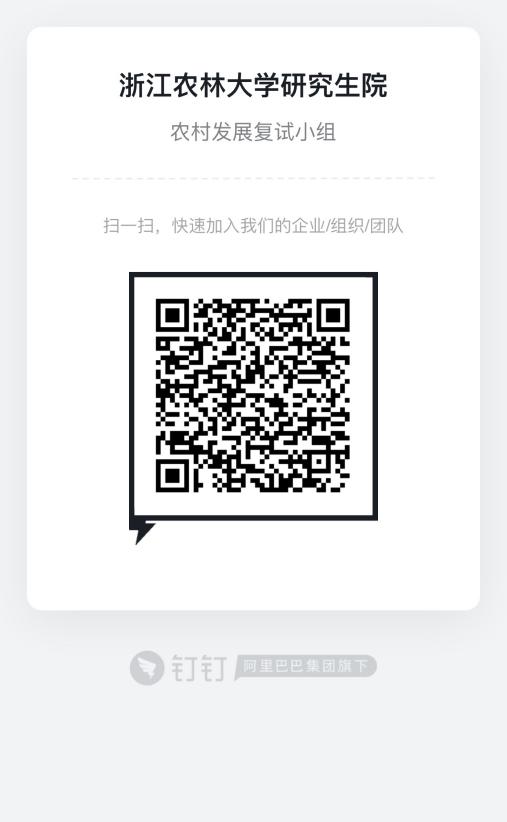 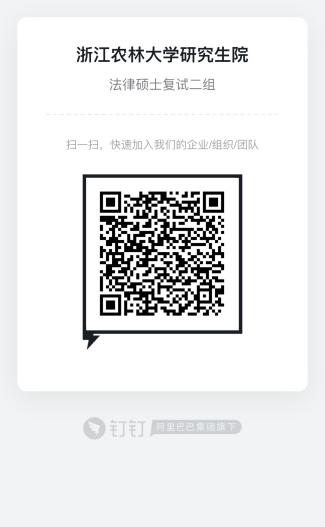 复试小组名称畜牧专硕复试1组畜牧专硕复试2组兽医学和动物学复试组复试专业畜牧领域-畜牧方向畜牧领域-兽医方向兽医学，动物学钉钉群二维码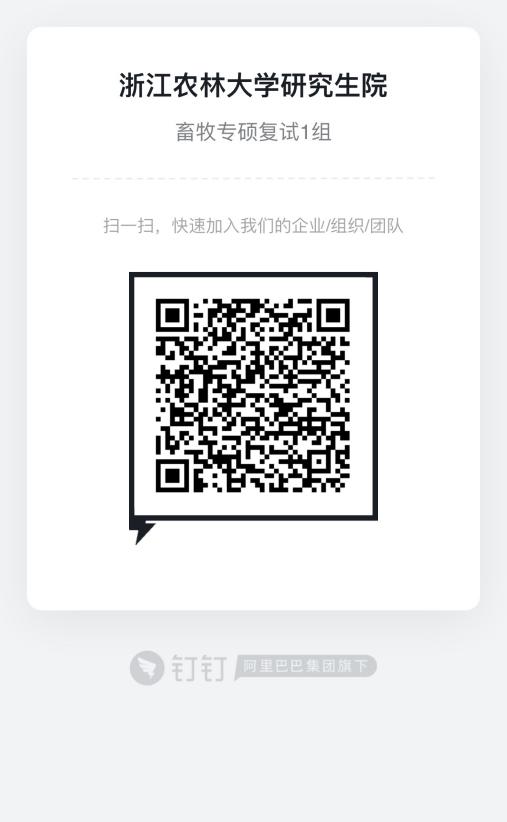 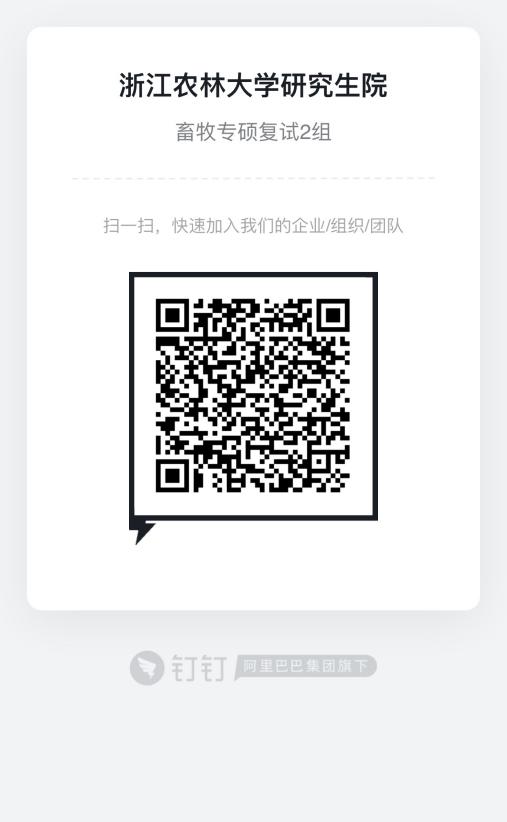 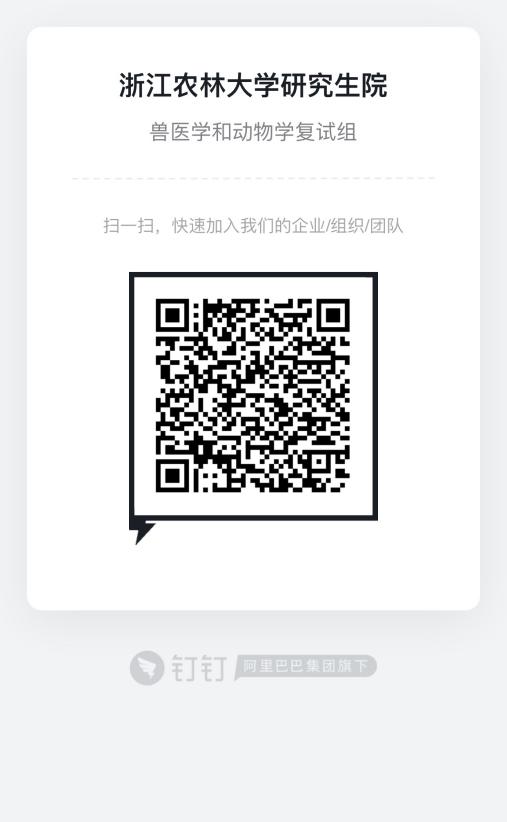 复试小组名称马克思主义理论复试录取工作组复试专业马克思主义理论钉钉群二维码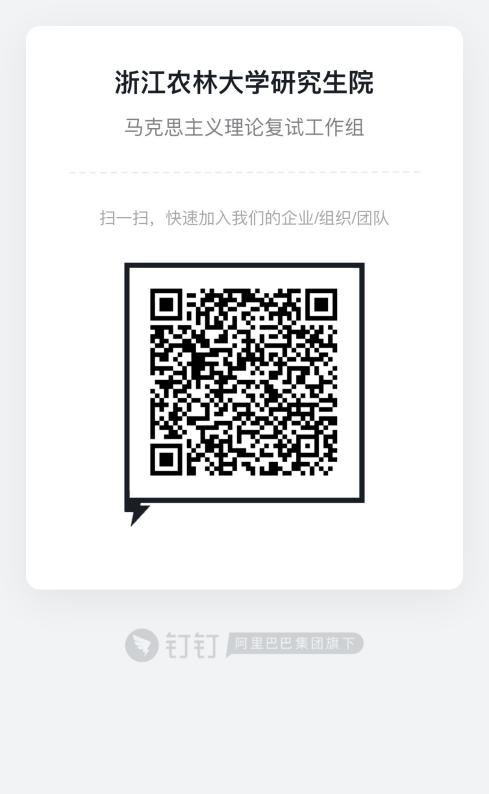 复试小组名称设计学复试工作组复试专业设计学钉钉群二维码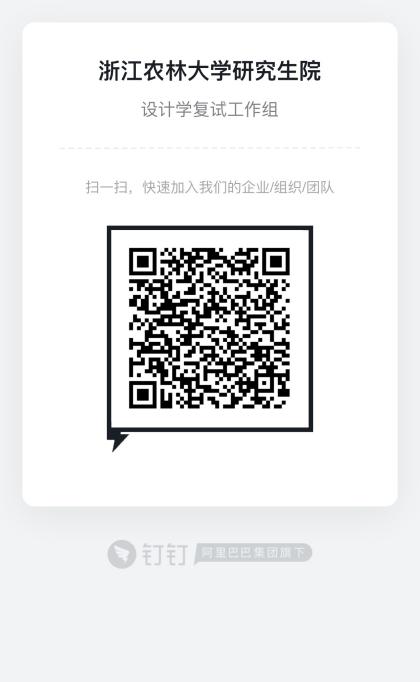 复试小组名称农业工程与信息技术复试组复试专业农业工程与信息技术（农业信息化方向）钉钉群二维码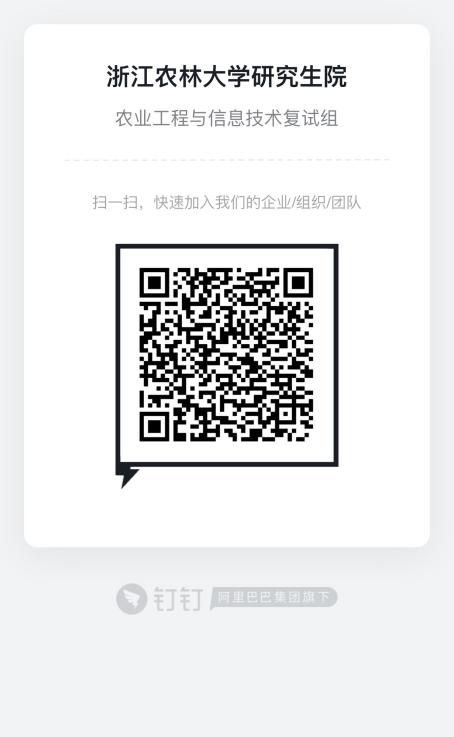 复试小组名称光学工程复试工作组复试专业光学工程钉钉群二维码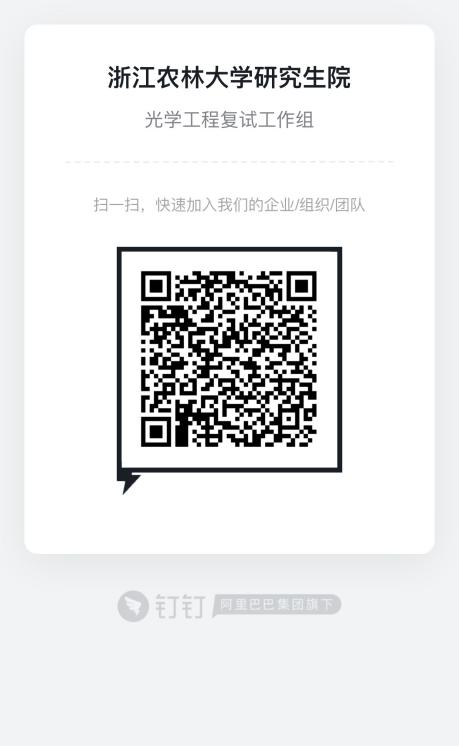 